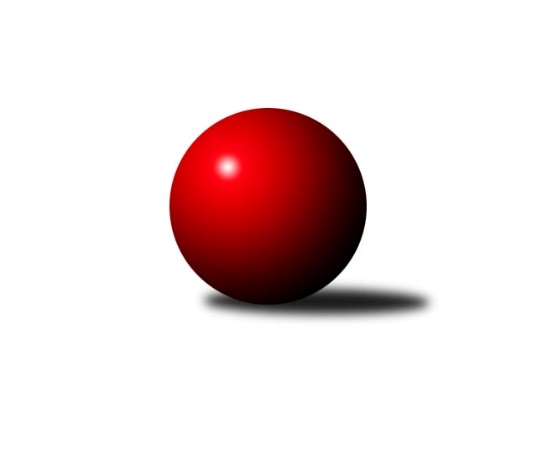 Č.20Ročník 2021/2022	25.2.2022Nejlepšího výkonu v tomto kole: 2721 dosáhlo družstvo: TJ Sokol Husovice DJihomoravský KP1 sever 2021/2022Výsledky 20. kolaSouhrnný přehled výsledků:KK Mor.Slávia Brno C	- SK Brno Žabovřesky 	4:4	2523:2558	7.0:5.0	23.2.KS Devítka Brno	- KK Mor.Slávia Brno B	1:7	2571:2713	3.0:9.0	23.2.KK Orel Telnice	- SKK Veverky Brno	6:2	2662:2586	7.5:4.5	25.2.KK Mor.Slávia Brno D	- KK Velen Boskovice 	7:1	2640:2431	8.0:4.0	25.2.KK Orel Ivančice	- TJ Sokol Brno IV	2:6	2527:2598	6.0:6.0	25.2.TJ Sokol Husovice D	- KK Slovan Rosice C	8:0	2721:2421	11.0:1.0	25.2.KK Orel Telnice	- SOS Židenice	7:1	2627:2414	10.0:2.0	23.2.Tabulka družstev:	1.	TJ Sokol Brno IV	19	16	0	3	104.0 : 48.0 	139.5 : 88.5 	 2547	32	2.	KK Orel Telnice	19	15	0	4	108.5 : 43.5 	148.0 : 80.0 	 2583	30	3.	SK Brno Žabovřesky	19	12	2	5	89.5 : 62.5 	125.5 : 102.5 	 2523	26*	4.	KK Mor.Slávia Brno B	18	10	2	6	85.5 : 58.5 	122.5 : 93.5 	 2569	22	5.	TJ Sokol Husovice D	19	11	0	8	86.0 : 66.0 	121.0 : 107.0 	 2487	22	6.	KK Mor.Slávia Brno D	18	10	0	8	71.5 : 72.5 	103.5 : 112.5 	 2475	20	7.	SOS Židenice	17	8	1	8	63.5 : 72.5 	97.5 : 106.5 	 2482	17	8.	KK Velen Boskovice	19	7	2	10	76.5 : 75.5 	124.5 : 103.5 	 2446	16	9.	SKK Veverky Brno	18	7	0	11	64.5 : 79.5 	96.5 : 119.5 	 2437	14	10.	KK Orel Ivančice	17	6	1	10	56.0 : 80.0 	90.0 : 114.0 	 2398	13	11.	KK Mor.Slávia Brno C	19	5	3	11	52.0 : 100.0 	90.5 : 137.5 	 2404	13	12.	KS Devítka Brno	18	3	2	13	50.0 : 94.0 	86.5 : 129.5 	 2334	8	13.	KK Slovan Rosice C	18	2	1	15	44.5 : 99.5 	82.5 : 133.5 	 2461	5  * Družstvu SK Brno Žabovřesky budou v konečné tabulce odečteny 2 body
Podrobné výsledky kola:	 KK Mor.Slávia Brno C	2523	4:4	2558	SK Brno Žabovřesky 	Zdeněk Ondráček	 	 209 	 187 		396 	 2:0 	 387 	 	208 	 179		Eduard Ostřížek	Petr Žažo	 	 216 	 237 		453 	 2:0 	 393 	 	194 	 199		Vladimír Vondráček	Zdeněk Žižlavský	 	 205 	 205 		410 	 0:2 	 472 	 	222 	 250		Oldřich Šikula	Filip Žažo	 	 224 	 202 		426 	 0:2 	 503 	 	269 	 234		Richard Coufal	Jiří Hanuš	 	 185 	 221 		406 	 1:1 	 394 	 	197 	 197		Petr Kouřil	Miroslav Oujezdský	 	 221 	 211 		432 	 2:0 	 409 	 	214 	 195		Milan Hepnárekrozhodčí: vedoucí družstevNejlepší výkon utkání: 503 - Richard Coufal	 KS Devítka Brno	2571	1:7	2713	KK Mor.Slávia Brno B	Cyril Vaško	 	 210 	 215 		425 	 0:2 	 485 	 	238 	 247		Veronika Semmler	Lucie Kulendíková	 	 191 	 191 		382 	 0:2 	 413 	 	206 	 207		Jan Bernatík	Oldřich Kopal	 	 233 	 226 		459 	 0:2 	 469 	 	237 	 232		Ondřej Němec	Jaroslav Sedlář	 	 212 	 230 		442 	 2:0 	 428 	 	208 	 220		Petr Lang	Stanislav Barva	 	 204 	 210 		414 	 1:1 	 435 	 	234 	 201		Dalibor Lang	Jaroslav Sláma	 	 224 	 225 		449 	 0:2 	 483 	 	254 	 229		Ivo Hostinskýrozhodčí:  Vedoucí družstevNejlepší výkon utkání: 485 - Veronika Semmler	 KK Orel Telnice	2662	6:2	2586	SKK Veverky Brno	Josef Král	 	 224 	 206 		430 	 1:1 	 436 	 	201 	 235		Martin Zubatý	Jiří Dvořák	 	 235 	 217 		452 	 2:0 	 414 	 	217 	 197		Jana Pavlů	Mirek Mikáč	 	 234 	 214 		448 	 2:0 	 399 	 	187 	 212		Radek Hnilička	Jiří Šimeček	 	 208 	 217 		425 	 0:2 	 485 	 	253 	 232		Tomáš Rak	Pavel Dvořák	 	 213 	 242 		455 	 1.5:0.5 	 420 	 	213 	 207		Miroslav Plachý	František Hrazdíra	 	 231 	 221 		452 	 1:1 	 432 	 	193 	 239		Petr Večeřarozhodčí: Pavel DvořákNejlepší výkon utkání: 485 - Tomáš Rak	 KK Mor.Slávia Brno D	2640	7:1	2431	KK Velen Boskovice 	Michaela Šimková	 	 224 	 219 		443 	 1:1 	 418 	 	227 	 191		František Ševčík	František Kramář	 	 215 	 218 		433 	 1:1 	 437 	 	232 	 205		Petr Ševčík	Radka Šindelářová	 	 211 	 206 		417 	 2:0 	 318 	 	173 	 145		Alois Látal *1	Tereza Nová	 	 213 	 221 		434 	 1:1 	 427 	 	222 	 205		Petr Papoušek	Roman Janderka	 	 206 	 255 		461 	 2:0 	 384 	 	188 	 196		Antonín Pitner	Jiří Kraus *2	 	 212 	 240 		452 	 1:1 	 447 	 	222 	 225		Jana Fialovározhodčí:  Vedoucí družstevstřídání: *1 od 51. hodu Ivo Mareček, *2 od 51. hodu František KellnerNejlepší výkon utkání: 461 - Roman Janderka	 KK Orel Ivančice	2527	2:6	2598	TJ Sokol Brno IV	Jan Svoboda	 	 221 	 222 		443 	 0.5:1.5 	 451 	 	221 	 230		Marek Rozsíval	Petr Kremláček	 	 222 	 207 		429 	 1.5:0.5 	 427 	 	220 	 207		Jaroslav Komárek	Martin Maša	 	 196 	 226 		422 	 1:1 	 462 	 	245 	 217		Petr Berka	Martin Bublák	 	 222 	 228 		450 	 1:1 	 456 	 	218 	 238		Radoslav Rozsíval	Ondřej Peterka	 	 178 	 173 		351 	 0:2 	 420 	 	216 	 204		Miroslav Vítek	Jaromír Klika	 	 215 	 217 		432 	 2:0 	 382 	 	179 	 203		Zdeněk Holoubekrozhodčí: František ZemekNejlepší výkon utkání: 462 - Petr Berka	 TJ Sokol Husovice D	2721	8:0	2421	KK Slovan Rosice C	Petr Trusina	 	 232 	 234 		466 	 1:1 	 437 	 	200 	 237		Pavel Mecerod	Petr Chovanec	 	 214 	 206 		420 	 2:0 	 375 	 	198 	 177		Petr Vaňura	Jan Veselovský	 	 210 	 225 		435 	 2:0 	 348 	 	140 	 208		Jan Tichák	Igor Sedlák	 	 209 	 222 		431 	 2:0 	 419 	 	208 	 211		Alena Bružová	Marek Škrabal	 	 267 	 262 		529 	 2:0 	 422 	 	207 	 215		Magda Winterová	Jiří Rauschgold	 	 218 	 222 		440 	 2:0 	 420 	 	202 	 218		Alfréd Peřinarozhodčí:  Vedoucí družstevNejlepší výkon utkání: 529 - Marek Škrabal	 KK Orel Telnice	2627	7:1	2414	SOS Židenice	Josef Král	 	 242 	 213 		455 	 2:0 	 419 	 	210 	 209		Soňa Lahodová	Jiří Dvořák	 	 231 	 221 		452 	 2:0 	 408 	 	203 	 205		Věra Matevová	Mirek Mikáč	 	 213 	 232 		445 	 2:0 	 419 	 	211 	 208		Jiří Krev	Milan Mikáč *1	 	 190 	 217 		407 	 0:2 	 437 	 	192 	 245		Petr Woller	Jiří Šimeček	 	 191 	 223 		414 	 2:0 	 356 	 	176 	 180		Ivana Majerová	František Hrazdíra	 	 233 	 221 		454 	 2:0 	 375 	 	184 	 191		Renata Binkovározhodčí: Pavel Dvořákstřídání: *1 od 61. hodu Pavel DvořákNejlepší výkon utkání: 455 - Josef KrálPořadí jednotlivců:	jméno hráče	družstvo	celkem	plné	dorážka	chyby	poměr kuž.	Maximum	1.	Marek Rozsíval 	TJ Sokol Brno IV	461.05	306.4	154.7	2.2	9/9	(515)	2.	Ondřej Němec 	KK Mor.Slávia Brno B	459.60	305.1	154.5	3.5	5/6	(500)	3.	Oldřich Kopal 	KS Devítka Brno	442.27	303.0	139.3	5.0	6/6	(498)	4.	Roman Janderka 	KK Mor.Slávia Brno D	440.32	300.6	139.7	4.9	5/7	(484)	5.	Tomáš Rak 	SKK Veverky Brno	438.58	299.1	139.5	4.3	6/8	(485)	6.	Miroslav Vítek 	TJ Sokol Brno IV	438.44	294.6	143.9	5.3	9/9	(484)	7.	Jiří Dvořák 	KK Orel Telnice	437.64	294.9	142.8	3.2	8/8	(480)	8.	Ivo Hostinský 	KK Mor.Slávia Brno B	437.36	298.9	138.5	4.3	6/6	(483)	9.	Richard Coufal 	SK Brno Žabovřesky 	437.08	300.0	137.1	4.2	8/8	(503)	10.	Jiří Krev 	SOS Židenice	436.63	301.5	135.1	4.5	6/7	(466)	11.	Oldřich Šikula 	SK Brno Žabovřesky 	435.91	298.9	137.0	6.0	8/8	(481)	12.	Pavel Dvořák 	KK Orel Telnice	435.55	294.3	141.2	4.6	7/8	(475)	13.	Magda Winterová 	KK Slovan Rosice C	434.82	295.1	139.8	5.7	7/8	(478)	14.	Martin Zubatý 	SKK Veverky Brno	434.75	303.4	131.3	6.5	7/8	(462)	15.	Petr Večeřa 	SKK Veverky Brno	433.30	286.2	147.1	3.8	8/8	(481)	16.	Soňa Lahodová 	SOS Židenice	432.61	292.1	140.6	4.4	7/7	(461)	17.	Josef Král 	KK Orel Telnice	431.82	298.5	133.3	3.7	7/8	(455)	18.	Jiří Šimeček 	KK Orel Telnice	431.70	294.4	137.3	4.3	8/8	(460)	19.	František Kramář 	KK Mor.Slávia Brno D	431.04	293.1	137.9	5.1	6/7	(473)	20.	Dalibor Lang 	KK Mor.Slávia Brno B	431.00	295.6	135.4	6.8	6/6	(473)	21.	František Ševčík 	KK Velen Boskovice 	428.78	296.3	132.5	7.1	8/8	(471)	22.	Milan Mikáč 	KK Orel Telnice	427.75	290.5	137.3	5.4	8/8	(482)	23.	Lukáš Chadim 	TJ Sokol Brno IV	426.34	294.3	132.0	6.0	8/9	(454)	24.	Pavel Mecerod 	KK Slovan Rosice C	426.19	301.0	125.2	6.3	6/8	(451)	25.	Radim Kozumplík 	TJ Sokol Husovice D	425.46	287.7	137.7	6.1	5/7	(481)	26.	Veronika Semmler 	KK Mor.Slávia Brno B	425.27	292.7	132.6	5.5	6/6	(485)	27.	Ladislav Majer 	SOS Židenice	424.68	286.0	138.7	4.7	5/7	(477)	28.	Jan Svoboda 	KK Orel Ivančice	424.18	294.7	129.5	4.8	6/7	(485)	29.	Kamil Ondroušek 	KK Slovan Rosice C	423.56	289.2	134.4	6.7	8/8	(471)	30.	Petr Papoušek 	KK Velen Boskovice 	423.45	288.7	134.8	6.9	7/8	(463)	31.	Igor Sedlák 	TJ Sokol Husovice D	423.19	296.8	126.4	5.9	6/7	(462)	32.	Petr Lang 	KK Mor.Slávia Brno B	421.18	301.2	120.0	8.3	6/6	(467)	33.	Alfréd Peřina 	KK Slovan Rosice C	420.29	285.8	134.4	5.8	7/8	(451)	34.	Jan Veselovský 	TJ Sokol Husovice D	419.89	293.3	126.6	8.4	5/7	(468)	35.	Petr Woller 	SOS Židenice	419.75	284.5	135.3	4.2	7/7	(448)	36.	Jiří Rauschgold 	TJ Sokol Husovice D	419.50	296.9	122.6	7.1	6/7	(501)	37.	Jiří Černohlávek 	KS Devítka Brno	418.14	291.3	126.9	6.8	4/6	(470)	38.	Jana Fialová 	KK Velen Boskovice 	418.11	294.1	124.1	8.5	7/8	(447)	39.	Vladimír Vondráček 	SK Brno Žabovřesky 	416.86	287.8	129.1	6.2	8/8	(437)	40.	Milan Hepnárek 	SK Brno Žabovřesky 	416.59	287.3	129.3	6.8	8/8	(464)	41.	Antonín Pitner 	KK Velen Boskovice 	415.89	288.5	127.4	6.2	7/8	(467)	42.	Radoslav Rozsíval 	TJ Sokol Brno IV	415.10	292.1	123.0	6.4	9/9	(456)	43.	Petr Žažo 	KK Mor.Slávia Brno C	414.95	291.3	123.7	7.0	8/8	(475)	44.	Zdeněk Holoubek 	TJ Sokol Brno IV	412.74	284.9	127.9	8.3	6/9	(442)	45.	Tereza Nová 	KK Mor.Slávia Brno D	412.63	292.9	119.7	7.3	7/7	(473)	46.	Petr Trusina 	TJ Sokol Husovice D	412.02	292.2	119.9	7.3	7/7	(482)	47.	Petr Kouřil 	SK Brno Žabovřesky 	410.55	289.5	121.1	5.3	8/8	(449)	48.	Pavel Suchan 	SOS Židenice	410.12	290.0	120.2	7.1	5/7	(459)	49.	Petr Ševčík 	KK Velen Boskovice 	409.94	286.4	123.6	7.1	6/8	(449)	50.	Radka Šindelářová 	KK Mor.Slávia Brno D	409.94	282.7	127.2	7.0	7/7	(461)	51.	Jaroslav Sláma 	KS Devítka Brno	409.36	291.4	117.9	9.7	4/6	(449)	52.	Petr Chovanec 	TJ Sokol Husovice D	409.14	287.6	121.6	7.2	6/7	(435)	53.	Filip Žažo 	KK Mor.Slávia Brno C	408.89	286.7	122.2	8.5	8/8	(447)	54.	Jan Bernatík 	KK Mor.Slávia Brno B	408.83	288.1	120.7	9.1	6/6	(454)	55.	Jaroslav Sedlář 	KS Devítka Brno	407.27	286.4	120.9	7.6	6/6	(467)	56.	Miroslav Oujezdský 	KK Mor.Slávia Brno C	407.18	290.9	116.3	11.4	8/8	(463)	57.	Eduard Ostřížek 	SK Brno Žabovřesky 	407.13	280.8	126.3	7.8	8/8	(451)	58.	Petr Juránek 	KS Devítka Brno	405.75	284.8	120.9	7.9	4/6	(424)	59.	Vojtěch Šmarda 	KK Orel Ivančice	402.88	281.8	121.1	8.4	5/7	(448)	60.	Petr Vaňura 	KK Slovan Rosice C	402.03	282.5	119.5	9.1	7/8	(439)	61.	Zdeněk Žižlavský 	KK Mor.Slávia Brno C	396.98	277.5	119.5	9.5	8/8	(450)	62.	Věra Matevová 	SOS Židenice	396.53	281.5	115.0	10.5	7/7	(436)	63.	Jana Pavlů 	SKK Veverky Brno	395.15	283.5	111.7	11.0	6/8	(457)	64.	Alena Bružová 	KK Slovan Rosice C	393.84	283.4	110.4	10.7	7/8	(453)	65.	Ivana Majerová 	SOS Židenice	392.17	286.1	106.1	12.3	5/7	(454)	66.	Adam Eliáš 	KK Orel Ivančice	392.17	281.0	111.2	9.7	6/7	(414)	67.	Jaromír Klika 	KK Orel Ivančice	390.63	278.2	112.4	10.5	7/7	(452)	68.	Petr Kremláček 	KK Orel Ivančice	389.07	274.6	114.5	9.5	6/7	(430)	69.	Stanislav Barva 	KS Devítka Brno	387.12	270.5	116.6	8.0	5/6	(439)	70.	Ondřej Peterka 	KK Orel Ivančice	385.40	274.6	110.8	10.1	6/7	(424)	71.	Zdeněk Ondráček 	KK Mor.Slávia Brno C	381.67	278.1	103.6	13.1	8/8	(439)	72.	Josef Polák 	KK Mor.Slávia Brno C	380.56	276.5	104.1	13.5	6/8	(422)	73.	Radka Rosendorfová 	TJ Sokol Brno IV	376.39	262.8	113.6	10.3	6/9	(409)	74.	Štěpán Kalas 	KK Mor.Slávia Brno D	369.60	265.2	104.4	14.6	5/7	(402)	75.	Lucie Kulendíková 	KS Devítka Brno	364.10	263.5	100.7	14.4	4/6	(409)		Jiří Bělohlávek 	KK Mor.Slávia Brno D	455.00	308.5	146.5	4.5	1/7	(458)		Marek Škrabal 	TJ Sokol Husovice D	452.42	311.0	141.4	5.8	3/7	(529)		Martin Maša 	KK Orel Ivančice	445.79	300.6	145.2	4.8	4/7	(501)		Tomáš Peřina 	TJ Sokol Husovice D	444.00	301.5	142.5	3.6	4/7	(504)		Petr Vyhnalík 	KK Slovan Rosice C	442.00	292.0	150.0	7.0	2/8	(449)		František Hrazdíra 	KK Orel Telnice	435.20	295.4	139.8	3.2	5/8	(505)		Martin Bublák 	KK Orel Ivančice	433.00	290.3	142.7	2.5	3/7	(488)		Cyril Vaško 	KS Devítka Brno	431.73	286.1	145.7	8.5	3/6	(459)		František Kellner 	KK Mor.Slávia Brno D	429.75	292.5	137.3	3.5	2/7	(468)		Jaromíra Čáslavská 	SKK Veverky Brno	427.40	298.4	129.0	5.4	1/8	(441)		Michaela Šimková 	KK Mor.Slávia Brno D	427.16	292.1	135.1	6.0	4/7	(466)		Mirek Mikáč 	KK Orel Telnice	427.06	290.6	136.4	5.7	5/8	(482)		Jiří Hanuš 	KK Mor.Slávia Brno C	426.38	301.8	124.6	7.2	4/8	(470)		Petr Berka 	TJ Sokol Brno IV	422.70	298.4	124.3	8.8	5/9	(462)		Zdenek Pokorný 	KK Orel Telnice	422.42	287.9	134.5	4.7	4/8	(460)		Miroslav Plachý 	SKK Veverky Brno	422.11	290.3	131.8	8.4	3/8	(437)		Petr Michálek 	KK Velen Boskovice 	419.27	291.1	128.2	6.2	5/8	(447)		Marika Celbrová 	KK Mor.Slávia Brno C	418.00	289.5	128.5	6.8	2/8	(437)		Jaroslav Komárek 	TJ Sokol Brno IV	417.50	294.3	123.3	6.8	2/9	(427)		Vladimír Veselý 	SKK Veverky Brno	417.36	296.2	121.1	7.3	5/8	(451)		Robert Pacal 	TJ Sokol Husovice D	416.83	297.8	119.0	7.3	2/7	(453)		Petra Rejchrtová 	KK Mor.Slávia Brno D	415.83	283.5	132.3	8.3	3/7	(439)		Karel Gabrhel 	TJ Sokol Husovice D	414.00	297.0	117.0	12.5	2/7	(452)		Markéta Hrdličková 	KK Slovan Rosice C	413.00	290.0	123.0	8.0	1/8	(413)		Lukáš Lehocký 	TJ Sokol Husovice D	412.89	284.7	128.2	7.8	3/7	(447)		Štěpán Maša 	KK Orel Ivančice	412.00	284.3	127.8	9.5	4/7	(459)		Zdeněk Mrkvica 	KK Orel Ivančice	412.00	288.0	124.0	4.5	2/7	(413)		Jiří Kisling 	KK Mor.Slávia Brno D	411.67	291.6	120.0	8.6	3/7	(445)		Zdeněk Kouřil 	SK Brno Žabovřesky 	411.00	289.0	122.0	10.5	2/8	(431)		Milan Čech 	KK Slovan Rosice C	410.00	285.9	124.1	6.2	5/8	(432)		Rudolf Zouhar 	TJ Sokol Brno IV	409.67	285.2	124.5	7.5	3/9	(442)		Josef Tesař 	KK Slovan Rosice C	407.00	277.0	130.0	11.0	1/8	(407)		Martin Večerka 	KK Mor.Slávia Brno D	403.50	277.8	125.8	8.5	2/7	(418)		Radim Švihálek 	KK Slovan Rosice C	402.00	280.0	122.0	10.0	1/8	(402)		Adam Šoltés 	KK Slovan Rosice C	394.00	271.0	123.0	9.0	1/8	(394)		Ivo Mareček 	KK Velen Boskovice 	393.38	276.1	117.3	11.3	4/8	(430)		František Uher 	SKK Veverky Brno	393.00	280.7	112.3	12.0	3/8	(418)		Vladimír Malý 	KK Slovan Rosice C	388.11	277.3	110.8	12.0	3/8	(407)		Libuše Janková 	TJ Sokol Brno IV	386.00	273.0	113.0	9.0	1/9	(386)		Jan Pípal 	KK Orel Ivančice	386.00	275.5	110.5	11.8	2/7	(418)		Radek Stříž 	KK Velen Boskovice 	385.50	270.3	115.3	10.3	1/8	(413)		Lenka Indrová 	KK Mor.Slávia Brno C	382.67	274.3	108.3	9.3	1/8	(420)		Milan Kučera 	KK Mor.Slávia Brno B	380.50	265.5	115.0	9.0	2/6	(391)		Lubomír Böhm 	SKK Veverky Brno	379.50	271.4	108.1	9.8	4/8	(403)		Jaromír Zukal 	KK Velen Boskovice 	378.38	267.3	111.1	13.0	4/8	(405)		Renata Binková 	SOS Židenice	376.75	274.1	102.7	13.1	3/7	(436)		Martin Doležal 	SKK Veverky Brno	369.75	266.0	103.8	13.3	4/8	(402)		Jan Tichák 	KK Slovan Rosice C	368.77	274.0	94.8	13.5	5/8	(426)		Jiří Martínek 	KS Devítka Brno	366.50	257.0	109.5	13.0	2/6	(430)		Alois Látal 	KK Velen Boskovice 	366.50	269.5	97.0	13.8	2/8	(390)		Ondřej Šipl 	KK Orel Ivančice	365.33	269.0	96.3	15.3	3/7	(377)		Radek Hnilička 	SKK Veverky Brno	363.70	261.2	102.5	13.5	5/8	(419)		Josef Němeček 	KK Mor.Slávia Brno C	356.00	267.0	89.0	15.0	1/8	(356)		Milan Sklenák 	KK Mor.Slávia Brno D	351.00	241.0	110.0	11.0	1/7	(351)		David Raška 	SKK Veverky Brno	340.00	262.0	78.0	20.0	1/8	(340)		Martin Staněk 	KS Devítka Brno	329.00	267.0	62.0	23.0	1/6	(329)		Karel Krajina 	SKK Veverky Brno	294.00	224.0	70.0	26.0	1/8	(294)		Vítězslav Kopal 	KS Devítka Brno	273.00	212.0	61.0	27.0	1/6	(273)Sportovně technické informace:Starty náhradníků:registrační číslo	jméno a příjmení 	datum startu 	družstvo	číslo startu26620	Radek Hnilička	25.02.2022	SKK Veverky Brno	1x6711	Jaroslav Komárek	25.02.2022	TJ Sokol Brno IV	2x
Hráči dopsaní na soupisku:registrační číslo	jméno a příjmení 	datum startu 	družstvo	Program dalšího kola:21. kolo28.2.2022	po	18:00	KK Orel Ivančice - KK Mor.Slávia Brno B (dohrávka z 17. kola)	2.3.2022	st	17:00	SKK Veverky Brno - KK Mor.Slávia Brno C	2.3.2022	st	19:00	KK Mor.Slávia Brno B - SOS Židenice	3.3.2022	čt	17:00	SK Brno Žabovřesky  - TJ Sokol Husovice D	3.3.2022	čt	18:00	KK Slovan Rosice C - KK Orel Ivančice	4.3.2022	pá	17:00	TJ Sokol Brno IV - KK Mor.Slávia Brno D	4.3.2022	pá	17:00	KK Velen Boskovice  - KS Devítka Brno				KK Orel Telnice - -- volný los --	Nejlepší šestka kola - absolutněNejlepší šestka kola - absolutněNejlepší šestka kola - absolutněNejlepší šestka kola - absolutněNejlepší šestka kola - dle průměru kuželenNejlepší šestka kola - dle průměru kuželenNejlepší šestka kola - dle průměru kuželenNejlepší šestka kola - dle průměru kuželenNejlepší šestka kola - dle průměru kuželenPočetJménoNázev týmuVýkonPočetJménoNázev týmuPrůměr (%)Výkon3xMarek ŠkrabalHusovice D5293xMarek ŠkrabalHusovice D123.575295xRichard CoufalŽabovřesky5036xRichard CoufalŽabovřesky117.835035xVeronika SemmlerMS Brno B4851xTomáš RakVeverky113.534851xTomáš RakVeverky4854xVeronika SemmlerMS Brno B113.294854xIvo HostinskýMS Brno B4833xIvo HostinskýMS Brno B112.834835xOldřich ŠikulaŽabovřesky4725xOldřich ŠikulaŽabovřesky110.57472